     สวัสดีค่ะท่านผู้อ่านแผ่นพับ IA – KM ทุกท่าน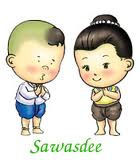 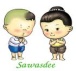         ตามที่ท่านได้รับความรู้เกี่ยวกับการควบคุมความเสี่ยง        ด้านเทคโนโลยีสารสนเทศไปแล้วในฉบับก่อนหน้านี้ ในฉบับนี้หน่วยตรวจสอบภายในจะขอยกตัวอย่างมาตรการควบคุมตามแนวทางการประเมินและการบริหารความเสี่ยงในการบริหารสถาบันอุดมศึกษาตามหนังสือของสำนักงาน      คณะกรรมการการอุดมศึกษา ที่ ศธ 0511/ว74 ลงวันที่       19 มกราคม 2550 เพื่อเป็นตัวอย่างให้ท่านได้นำไปใช้ ดังนี้แนวทางการประเมินและการบริหารความเสี่ยงในการบริหารสถาบันอุดมศึกษา( ที่มา : หนังสือสำนักงานคณะกรรมการการอุดมศึกษา ที่ ศธ 0511/ว74 ลงวันที่ 19 มกราคม 2550)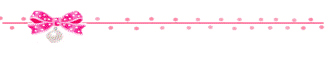 สาระน่ารู้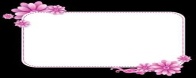 วิธีการสร้างความสุขในการอยู่ร่วมกันของมนุษย์ด้วยบทบัญญัติ 10 ประการ1. พูดจาทักทายผู้คนด้วยอารมณ์ชื่นบาน แจ่มใสด้วยน้ำเสียงไพเราะ   น่าฟัง2. ยิ้มแย้มแจ่มใสทั้งสีหน้าและแววตา (คนที่หน้าตาบึ้งตึงต้องใช้   กล้ามเนื้อถึง 72 ส่วน แต่การยิ้มใช้เพียง 1.4 ส่วนเท่านั้น    อย่างนี้แล้วยิ้มไว้ไม่ดีกว่าเหรอคะ)3. เรียกขานคนด้วยชื่อของเขา จะทำให้เกิดความพอใจและแสดงถึง  ความสนิทสนม4. เป็นคนมีน้ำใจไมตรี และพยายามทำตัวเป็นประโยชน์ต่อผู้อื่น5. เป็นคนมีความจริงใจ คำพูดและการกระทำสอดคล้องกัน           ซึ่งจะก่อให้เกิดความไว้วางใจและศรัทธาในตัวเรา6. เป็นผู้ฟังที่ดี ในการสนทนาให้ความสนใจต่อคู่สนทนา7. มีความใจกว้างและมีสติทั้งต่อคำวิจารณ์และคำชม8. รู้จักนึกถึงความรู้สึกของคนอื่น เอาใจเขาใส่ใจเรา9. พร้อมเสนอที่จะให้ความช่วยเหลือ เกื้อกูลเท่าที่จะช่วยได้   ซึ่งการช่วยเหลือกันนั้นถือเป็นสิ่งที่มีคุณค่าที่สุด10. เติมอารมณ์ขันเข้าใว้ มีขันติ อดทน และรู้จักถ่อมตน	บทบัญญัติ 10 ประการข้างต้นนี้ เราสามารถทำได้ก็จะช่วยให้เราปรับตัวได้ แม้ว่าคนเราจะมีความแตกต่างกัน แต่ทุกคนก็ยังมีความต้องการคล้าย ๆ กัน และการมีมนุษย์สัมพันธ์ที่ดีต่อกันนี้ จะเป็นการสร้างความสุขในการอยู่ร่วมกันของมนุษย์เราได้เป็นอย่างดี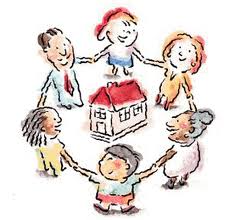 ( ที่มา : จุลสารตรวจสอบภายใน ปีที่ 17 ฉบับที่ 91 ประจำเดือนธันวาคม 2555 – มกราคม 2556 กรมบัญชีกลาง)คติธรรมเตือนใจ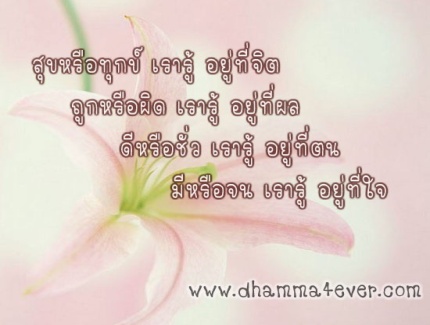 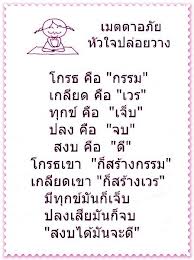 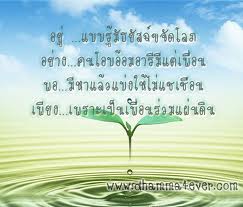 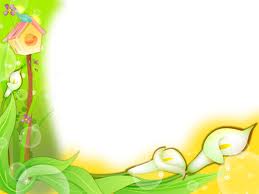          คณะผู้จัดทำ            น.ส.วริษฐา  พาหุรัตน์        ประธานคณะทำงาน            น.ส.จุฑามณี  ภูมิทักษิณากุล   คณะทำงาน            น.ส.สุธาสินี  ขุนเพ็ชร	  คณะทำงานและเลขานุการ         Websiteหน่วยตรวจสอบภายใน (http://audit.skru.ac.th/)มหาวิทยาลัยราชภัฏสงขลา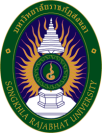 หน่วยตรวจสอบภายในIA – KMInternal Audit – Knowledge Management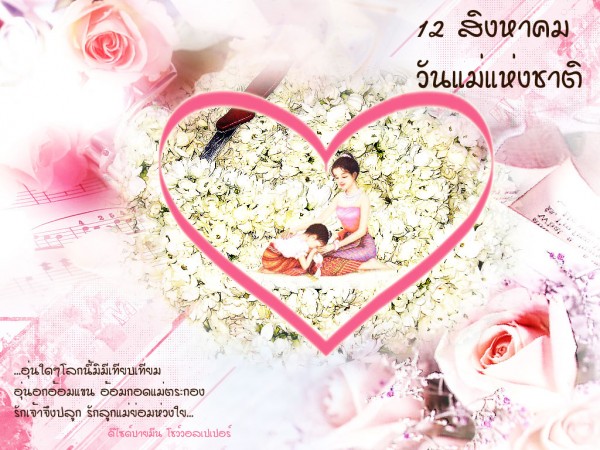 วันแม่แห่งชาติ ในประเทศไทย ปัจจุบันตรงกับ       วันที่ 12 สิงหาคมของทุกปี ซึ่งตรงกับวันคล้ายวันพระราชสมภพของสมเด็จพระนางเจ้าสิริกิติ์ พระบรมราชินีนาถ โดยเริ่มใช้วันดังกล่าวเป็นวันแม่แห่งชาติเมื่อ พ.ศ. 2519 ก่อนหน้านั้นเคยใช้วันที่ 10 มีนาคม, 15 เมษายน, และ 4 ตุลาคมสัญลักษณ์ที่ใช้ในวันแม่คือ ดอกมะลิ ซึ่งมีสีขาว   ส่งกลิ่นหอมได้ไกลและได้นาน อีกทั้งยังออกดอกได้ตลอดทั้งปี   โดยตีความเปรียบกับความรักบริสุทธิ์ของแม่ที่มีต่อลูกไม่เสื่อมคลาย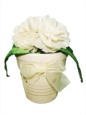 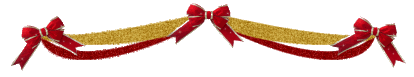       ฉบับที่ 11 ประจำเดือนสิงหาคม พ.ศ. 2556ความเสี่ยงมาตรการควบคุมความเสี่ยงด้านกลยุทธ์ประกอบด้วย : การเมือง เศรษฐกิจ สถานการณ์โลก สังคม นโยบายรัฐบาล แผนพัฒนาการศึกษา- การจัดทำแผนพัฒนาสถาบันอุดมศึกษาระยะยาว (10-15 ปี) ที่สอดคล้องกับแผนพัฒนาเศรษฐกิจและสังคมของประเทศ และแผนอุดมศึกษาระยะยาว 15 ปี ของ สกอ.- การจัดทำแผนกลยุทธ์ (3-5 ปี)    ที่สอดคล้องกับแผนพัฒนาการศึกษาระดับอุดมศึกษาของ สกอ. และ  รองรับความเปลี่ยนแปลงทางการเมือง เศรษฐกิจ สถานการณ์โลกความเสี่ยงมาตรการควบคุมความเสี่ยงด้านการดำเนินงานประกอบด้วย : ระบบขององค์กร กระบวนการทำงาน เทคโนโลยี บุคลากร และข้อมูลข่าวสารด้านการเงินประกอบด้วย : การบริหารการเงิน ทั้งรายรับและรายจ่าย รวมทั้งการบริหารเงินสด เงินคงคลัง    ความน่าเชื่อถือและ    ความทันเวลาของรายงานทางการเงิน - การจัดทำแผนปฏิบัติงานประจำปี (Action Plan)- การเป็นที่ยอมรับในชื่อเสียงและภาพลักษณ์ที่ดีในสังคม- การปฏิบัติตามแผนการปฏิบัติงาน- การจัดทำคู่มือการปฏิบัติงาน- การประกันคุณภาพการศึกษา- การวางระบบการควบคุมภายใน- การตรวจสอบภายใน- การกำหนดสายการบังคับบัญชา      ที่เหมาะสม และการลดขั้นตอนการทำงาน- การวางแผนด้านการพัฒนาบุคลากร และแรงจูงใจในการทำงาน- การใช้ระบบเทคโนโลยีสารสนเทศ   ในการปฏิบัติงาน- การติดตามและประเมินผล        การปฏิบัติงาน และรายงานต่อผู้บริหารและสภาสถาบันอุดมศึกษาเป็นระยะ ๆ- การจัดทำงบการเงิน ได้แก่ งบดุล (Balance Sheet) และงบรายได้ค่าใช้จ่าย, งบกระแสเงินสด     (Cash Flow) และหมายเหตุประกอบงบการเงินที่ถูกต้อง เชื่อถือได้     โดยมีการวิเคราะห์สถานะและความเสี่ยงมาตรการควบคุมความเสี่ยงด้านการปฏิบัติตามกฎหมาย/กฎระเบียบประกอบด้วย : กฎระเบียบกฎหมาย ระเบียบ ข้อบังคับ ข้อกำหนดของรัฐ และระเบียบของสถาบันอุดมศึกษาผลการดำเนินงานทางการเงิน คำแนะนำทางการเงิน รวมทั้งแผนการลงทุนต่าง ๆ เสนอต่อสภาสถาบันอุดมศึกษา       ทุกระยะเวลาที่กำหนด เช่น ทุก 3 เดือน - การจัดทำต้นทุนต่อหน่วย- การบริหารสินทรัพย์ให้มีความคุ้มค่า- การใช้จ่ายเงินตามแผนงานและโครงการ-มีกฎหมาย ระเบียบต่าง ๆ ที่ใช้ใน การดำเนินงานอย่างครบถ้วน และถือปฏิบัติตามอย่างเคร่งครัด เพื่อป้องกันข้อผิดพลาดตามกฎหมาย สัญญาที่ทำในระดับนิติบุคคลหรือสัญญาเฉพาะเรื่อง